Waiting list No.98　Support for 4yearsGirl: Chenda Sreyeang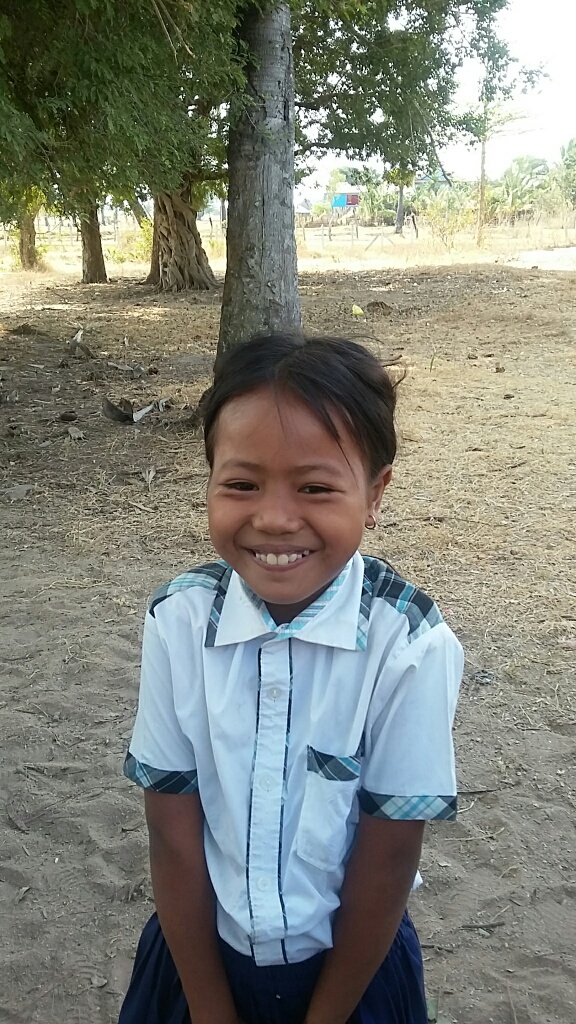 Sponsor’s name: Chenda Sreyeang is a 10-year-old student in 3rd at The Tokyo-West Rotary Club in Peam Khvav village, Dom Bokroung commune, Phnom Srouch District, Kampong Speu Province.Sreyeang has three siblings, one sister and two brothers, and she is the eldest child in family. Her parents are garment factory workers. Her father earns $150 per month and her mother’s salary is $170 per month. Even though they have farmland about a half of one hectare, they don’t have spare time to grow anything. While her parents work in factory whole day, Sreyeang has to respond to do all housework and to take care of her young sibling. Those works has kept her away from school very often.Date posted: February, 2016